MERJENJE MASE – kilogramPoznamo še eno mersko enoto za merjenje mase:kg – kilogram     beseda kilo pomeni 1000, zato velja:                            1 kg = 1000 g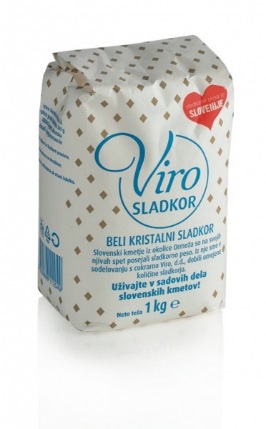 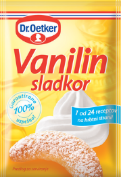 Ali drži, da je                1 kg        ˃       1 dag ? Da.Koliko malih vrečk  lahko stresemo v ?Odgovor je 100 vrečk. To pomeni:                     1 kg = 100 dagKadar primerjam med seboj dve masi, ki imata različni merski enoti, najprej večjo enoto pretvorim v manjšo, šele nato primerjam.       Primer: 3 kg ____ 300 g pretvorim v 3000 g ˃ 300 g.Kako pretvarjam iz VEČJE enote v MANJŠO? MNOŽIM:-s 100: 1 kg = 100 dag       3 kg = 300 dag      21 kg = 2100 dag-s 1000: 1 kg = 1000 g         7 kg = 7000 g        18 kg = 18000 g(200 dag + 5 dag)2 kg 5 dag= najprej si zgoraj napišem, koliko dag je 2 kg in prištejem še 5 dag, dobim:            = 205 dag (4000 g + 58 g)4 kg 58 g = najprej si zgoraj napišem, koliko g je 4 kg in prištejem še 58 g,  dobim:          = 4058 gKako pretvarjam iz MANJŠE enote v VEČJO?DELIM:-s 100: 100 dag = 1 kg             345 dag = 3 kg 45 dag-s 1000: 1000 g = 1 kg               7604 g = 7 kg 604 g